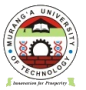                             MURANG’A UNIVERSITY OF TECHNOLOGYSCHOOL OF ENGINEERING AND TECHNOLOGYUNIVERSITY EXAMINATIONS FOR THE DEGREE OF SCIENCE IN:BUILDING CONSTRUCTION AND MANAGEMENT2ND YEAR 1ST   SEMESTER 2016/2017 ACADEMIC YEARCENTRE: MAIN CAMPUS___________________________________________________________________________COURSE CODE:  TLM 3216COURSE TITLE: CIVIL ENGINEERING CONSTRUCTION I EXAM VENUE: W/S             		STREAM:  BSc IN CONSTRUCTIONDATE: 27/4/17                            		EXAM SESSION: 2.00 – 4.00 PMTIME:  2 HOURSInstructionsAnswer Question 1 (compulsory) and ANY other two questionsCandidates are advised not to write on question paper.Candidates must hand in their answer booklets to the invigilator while in the examination room QUESTION ONE (30 marks)Construction Industry has been an important sector of the world economy. Explain the five major stages involved in Civil engineering construction process clearly stating the players involved – 10marksDescribe any 5 types of Contracts commonly used in the construction industry – 10mksHealth & Safety is a fundamental in construction management. Explain the role of a construction manager in achieving this. -  6mksBriefly discuss any four major excavation equipment used in road construction   4mksQUESTION TWO (20 marks) Rocks have several applications in Civil engineering construction projects. Explain the three wide classification of rocks, giving an example. 			6marksDefine retaining walls and briefly explain three common types of retaining walls using aid of diagrams.								8marksThe design and construction of Reinforced Concrete Water storage tanks requires special considerationsState these conditions								2marksDiscuss the measures to be taken to achieve the above conditions	6marksQUESTION THREE (20 marks)Reinforced Concrete is an important composite material used in most Civil Engineering Construction. Explain any 4 advantages of Reinforced Concrete and 2 of its disadvantages – .											8marks    With the aid of diagrams, differentiate between Over-reinforced and under-reinforced concrete.							6marksDiscuss any 4common factors affecting failures in Reinforced Concrete.                                                            .											6marksQUESTION FOUR (20 marks)Project management is distinct from general management. As a Project manager, discuss the following:The role of Project manager.Project planningLeadership Cost Control								20marks QUESTION FIVE (20 marks)Define the terms foundation and foundation failure as used in civil engineering construction. 							4marksOutline the three steps of foundation design					6mksWith the aid of well-labelled diagrams, differentiate Isolated footing, combined footing,  mat (raft) footing and wall footing 						4marksWith the aid of sketch, Define pile foundation and state conditions under while pile foundation can be used									6marks